FORMULARZ ZGŁOSZENIOWY NR………………/2023 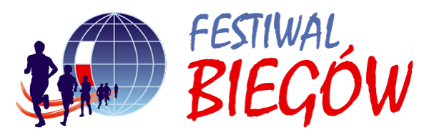 PŁATNOŚĆ KARTA/GOTÓWKAImię …………………..…………  Nazwisko ………………………..………………………  Płeć K / M    Data urodzenia (dd/mm/rrrr) ……./..….…/……….…  Kraj ……………………………………      Nr tel. …………………………………….…..  E-mail ………………………………………………………….Nazwa Klubu …………….……………………………………………………………………………………….Wybierz biegi:	   KLAUZULA INFORMACYJNA DOTYCZĄCA PRZETWARZANIA DANYCH OSOBOWYCH W związku z rozpoczęciem stosowania z dniem 25 maja 2018 r. Rozporządzenia Parlamentu Europejskiego i Rady (UE) 2016/679 z dnia 27 kwietnia 2016 r. w sprawie ochrony osób fizycznych w związku z przetwarzaniem danych osobowych i w sprawie swobodnego przepływu takich danych oraz uchylenia dyrektywy 95/46/WE (ogólne rozporządzenie o ochronie danych) (dalej: „Rozporządzenie”) informujemy, iż od dnia 25 maja 2018 r. przysługują Pani/Panu określone poniżej prawa związane z przetwarzaniem przez Fundację Festiwal Biegów z siedzibą w Niskowej 161, (dalej „FFB”), Pani/Pana danych osobowych.
Jednocześnie na podstawie art. 13 Rozporządzania informujemy, że:Administratorem Pani/Pana danych osobowych jest Fundacja Festiwal Biegów z siedzibą w Niskowej 161, kod pocztowy: 33-395 Chełmiec, KRS 0000455795.Telefoniczny kontakt dla osób dzwoniących z Polski oraz z zagranicy z FFB jest możliwy pod numerem telefonu: +48 22-583-11-00 Adres e-mail FFB: festiwalbiegow@festiwalbiegow.plNa podstawie art. 6 ust.1 lit. f) Rozporządzenia FFB przetwarza Pani/Pana dane osobowe w następujących celach:umieszczenia danych w wewnętrznym systemie rejestracji uczestników Festiwalu Biegowego;kontaktowania się w sprawie organizacji wydarzeń statutowych FFB;kontaktowania się w sprawie rejestracji i udziału w 13. Festiwalu Biegowym;przygotowania i wydrukowania numerów startowych;przygotowania i wydania pakietów startowych;przygotowania i wydrukowania list startowych oraz umieszczenia list na stronie internetowej  www.festiwalbiegow.pl; rozwieszenia list startowych w Biurze Zawodów 13. Festiwalu Biegowego;przygotowania, wydrukowania list z wynikami poszczególnych biegów i wywieszenia list w Biurze Zawodów 13. Festiwalu Biegowego;umieszczenia list z wynikami poszczególnych biegów na stronie internetowej www.festiwalbiegowy.pl oraz w serwisach społecznościowych, informacyjnych i dziennikach (wydaniach elektronicznych i papierowych);umieszczenia danych na listach osób do dekoracji medalowej;umieszczenia danych na listach i przekazanie list firmom mierzącym czas poszczególnych biegów, w celu przeprowadzenia prawidłowego pomiaru czasu poszczególnych biegów;udzielenia informacji oraz weryfikacji poprawności zapisów na poszczególne biegi w Biurze Zawodów 12 Festiwalu Biegowego;w przypadku skorzystania z transportu organizowanego przez FFB umieszczenia danych na listach transportowych i przekazanie list transportowych kierowcom współpracującym z FFB w związku z organizacją 13. Festiwalu Biegowego;w przypadku udziału w biegach B7D 100 km, B7D 61 km, B7D 36 km,  Półmaraton, Koral Maraton, Iron Run, Bieg Górski 23 km, Życiowa Dziesiątka, Bieg na 15 km umieszczanie i odczytanie publiczne danych zwycięzcy w loterii Samochód dla Biegacza.Podstawą przetwarzania Pani/Pana danych jest prawnie uzasadniony interes realizowany  przez FFB przez który rozumieć należy organizację wydarzeń statutowych, w szczególności 13. Festiwalu Biegowego.W związku z przetwarzaniem danych w celach wskazanych w pkt. 3 powyżej, Pani/Pana dane osobowe mogą być udostępnione innym odbiorcom lub kategoriom odbiorców danych osobowych.  Odbiorcami Pani/Pana danych mogą być:pracownicy i współpracownicy FFB;podmioty zewnętrzne i ich pracownicy lub współpracownicy, przygotowujący i drukujący numery startowe;podmioty zewnętrzne i ich pracownicy lub współpracownicy, przygotowujący i drukujący listy z wynikami poszczególnych biegów;wolontariusze FFB;firmy i kierowcy pojazdów współpracujących z FFB przy organizacji 13. Festiwalu Biegowego;pozostali uczestnicy 13. Festiwalu Biegowego;osoby znajdujące się na terenie Miasteczka Biegacza 13. Festiwalu Biegowego;użytkownicy strony internetowej festiwalbiegow.pl, serwisów społecznościowych, informacyjnych i dzienników (wydania elektroniczne i papierowe);Pani/Pana dane osobowe będą przetwarzane przez okres niezbędny do realizacji wskazanych  w pkt. 3 celów, w stosunku do danych przetwarzanych w celach wskazanych w pkt. 3 lit. a-b, do czasu wniesienia przez Panią/Pana sprzeciwu wobec przetwarzania, w stosunku do danych podanych w celach wskazanych w pkt. 3 lit. c- n do dnia 31.12.2022 r.Pani/Pana dane nie będą przetwarzane w sposób zautomatyzowany jak również w formie profilowania. W związku z przetwarzaniem przez FFB Pani/Pana danych osobowych, przysługuje Pani/Panu: prawo dostępu do treści danych; prawo do sprostowania danych; prawo do usunięcia danych; prawo do ograniczenia przetwarzania danych; prawo do wniesienia sprzeciwu wobec przetwarzania; W przypadku uznania, iż przetwarzanie przez FFB Pani/Pana danych osobowych narusza przepisy Rozporządzenia, przysługuje Pani/Panu prawo do wniesienia skargi do organu nadzorczego.Podanie przez Panią/Pana danych osobowych jest dobrowolne, jednak konieczne do udziału w 13. Festiwalu Biegowym.FFB nie będzie przekazywać Pani/Pana danych osobowych do państwa trzeciego (poza Unię Europejską lub Europejski Obszar Gospodarczy) lub do organizacji międzynarodowych. W przypadku pytań dotyczących przetwarzania danych osobowych przez FFB prosimy o kontakt pod adresem mailowym  festiwalbiegow@festiwalbiegow.pl………………………………..Data i czytelny podpisLpNazwa BieguCenaRabatCena po rabacie 30%WybierzDodatkowe / WybierzDodatkowe / Wybierz1Iron Run			   [Pt+So+Nd]240 zł168 zł2 Bieg 7 Dolin 100 km 			                220 zł154 zł3Bieg 7 Dolin 61 km 		[So]200 zł140 zł4Bieg 7 Dolin 36 km	 	[So]160 zł112 zł5Bieg Górski na 23 km		[Nd]130 zł91 zł6Koral Maraton		[Nd]90 zł63 zł7Półmaraton		[Nd]70 zł49 zł8Bieg na 15 km		[Pt]30 zł21 zł9Sądecka Dycha po Rekord (10 km)	[So]70 zł49 złSądeczanin/Sądeczanka10Bieg Nocny (7 km) 		[Pt]40 zł28 zł11Nocny Bieg Rodzinny (5 km) 		[So]30 zł21 złNazwa rodziny: Nazwa rodziny: 12Bieg na Górę Kicarz (2,6 km) 		[Nd]35 zł24,50 zł13Mila 		[Pt]20 zł14 zł14Bieg na 3 km 		[So]20 zł14 zł15Mistrzostwa Polski w HILL Nordic Walking (2,6 km) 	[Nd]25 zł17,50 zł16Górskie Mistrzostwa Polski w NW (5 km)	[So]25 zł17,50 zł17Bieg na 1 km		[Nd]9 zł6,30 zł18Bieg w krawacie 		[Pt]9 zł6,30 zł19Bieg Kobiet (600 m) 		[So]9 zł6,30 zł20Biegi dzieci (600 m -  9-12 lat wg rocznika)	[So]9 zł6,30 zł21Bieg dzieci (300 m – 0-8 lat wg rocznika)	   [Nd]9 zł6,30 zł22Bieg Przebierańców (600 m) 	                                              [So]0 złObowiązkowa opłata rejestracyjna10 zł